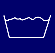 SYMBOLE DOTYCZĄCE PRANIA 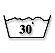 Pranie normalne w temperaturze nie przekraczającej 30 ° C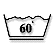 Pranie z zachowaniem ostrożności w temperaturze nie przekraczającej 60 ° C 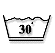 Pranie z zachowaniem ostrożności w temperaturze nie przekraczającej 30 ° C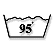 Pranie normalne w temperaturze nie przekraczającej 95 ° C 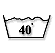 Pranie normalne w temperaturze nie przekraczającej 40 ° C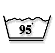 Pranie z zachowaniem ostrożności w temperaturze nie przekraczającej 95 ° C 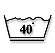 Pranie z zachowaniem ostrożności w temperaturze nie przekraczającej 40 ° C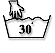 Pranie ręczne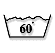 Pranie normalne w temperaturze nie przekraczającej 60 ° C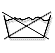 Nie prać !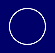 SYMBOLE DOTYCZĄCE PRANIA CHEMICZNEGO 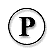 Czyścić w czterochloro-etylenie lub benzynie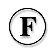 Czyścić tylko w benzynie 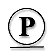 Ostrożność dotycząca oddziaływania mechanicznego , temperatury , wilgotności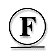 Ostrożność dotycząca oddziaływania mechanicznego , temperatury , wilgotności 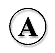 Czyścić we wszystkich rozpuszczalnikach organicznych 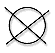 Nie czyścić chemicznie ! 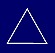 SYMBOLE DOTYCZĄCE BIELENIA (CHLOROWANIA)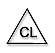 Można bielić (chlorować)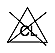 Nie bielić (chlorować) ! 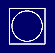 SYMBOLE DOTYCZĄCE SUSZENIA 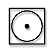 Suszenie bębnowe przy zredukowanych obrotach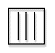 Suszenie w pozycji pionowej 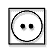 Suszenie bębnowe przy normalnych obrotach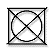 Nie suszyć mechanicznie ! 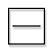 Suszenie w pozycji poziomej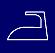 SYMBOLE DOTYCZĄCE PRASOWANIA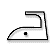 Prasowanie dopuszczalne w temperaturze do 100 ° C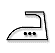 Prasowanie dopuszczalne w temperaturze do 200 ° C 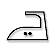 Prasowanie dopuszczalne w temperaturze do 150 ° C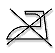 Nie prasować ! 